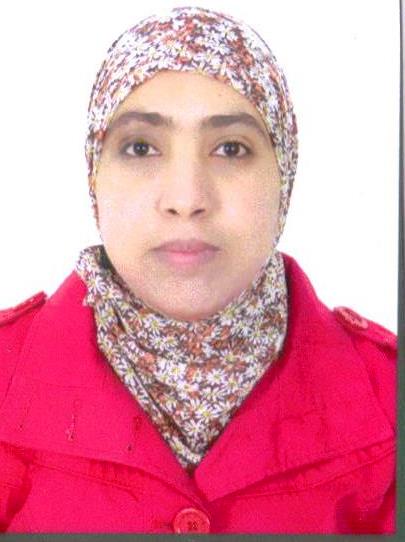          Missions et tâches réalisées: 